REQUERIMENTO Nº 1290/2018Requer Voto de pesar pelo falecimento do Sra. Alessandra Panucci, ocorrido recentemente.Senhor Presidente, Senhores Vereadores,Nos termos do Art. 102, Inciso IV, do Regimento Interno desta Casa de Leis, requeiro a Vossa Excelência que se digne a registrar nos Anais desta Casa de Leis voto de profundo pesar pelo falecimento da Sra. Alessandra Panucci, ocorrido no último dia 27 de Setembro.Requeiro, ainda, que desta manifestação seja dada ciência aos seus familiares, encaminhando cópia do presente à Rua Marechal Hermes da Fonseca, 445 - Jardim Itamarati.Justificativa:Tinha 46 anos. Era casada com Maicon André Correia, deixando os filhos: Sérgio e Yasmim.  Benquista por todos os familiares e amigos, seu passamento causou grande consternação e saudades, todavia, sua memória há de ser cultuada por todos que em vida a amaram.Que Deus esteja presente nesse momento de separação e dor, para lhes dar força e consolo.É, pois, este o Voto, através da Câmara de Vereadores, em homenagem póstuma e em sinal de solidariedade.Plenário “Dr. Tancredo Neves”, em 28 de Setembro de 2018.José Luís Fornasari“Joi Fornasari” - Vereador -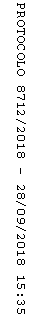 